ΤΙΤΛΟΣ ΕΡΓΑΣΙΑΣΕπώνυμο Όνομα 1ου ΣυγγραφέαΙδιότητα 1ου ΣυγγραφέαE-mail 1ου ΣυγγραφέαΕπώνυμο Όνομα 2ου ΣυγγραφέαΙδιότητα 2ου ΣυγγραφέαE-mail 2ου ΣυγγραφέαΠΕΡΙΛΗΨΗΤο κείμενο αυτό παρέχει τις οδηγίες μορφοποίησης των εισηγήσεων που θα υποβληθούν για το Πανελλήνιο Συνέδριο που πραγματοποιείται με αφορμή τη συμπλήρωση 100 ετών από την ίδρυση του Διδασκαλείου Αλεξανδρούπολης, με θέμα: «Παιδαγωγικές Σπουδές στην Ελλάδα» και διοργανώνεται από το Π.Μ.Σ. «Στελέχη Εκπαίδευσης στις Επιστήμες της Αγωγής» του Παιδαγωγικού Τμήματος Δημοτικής Εκπαίδευσης του Δημοκρίτειου Πανεπιστημίου Θράκης και το Εργαστήριο «Ιστορίας της Παιδείας και Εκπαίδευσης» του Π.Τ.Δ.Ε.-Δ.Π.Θ.Η περίληψη της εργασίας (250 λέξεων το μέγιστο) θα πρέπει να υποβληθεί μέχρι τις 15 Ιανουαρίου 2023 και να είναι σύμφωνη με τις οδηγίες που δόθηκαν στην 1η ανακοίνωση του Συνεδρίου.Για τη συμπερίληψη της εργασίας στα πρακτικά του συνεδρίου, η εισήγηση θα πρέπει να παρουσιαστεί στο συνέδριο από έναν εκ των συγγραφέων της και το τελικό κείμενο να υποβληθεί το αργότερο μέχρι τις 2 Μαΐου 2023.Η περίληψη της εργασίας θα συνοδεύεται από μία λίστα με λέξεις κλειδιά (ανώτατο όριο 5 λέξεις). Η φράση «Λέξεις κλειδιά» καθώς και οι λέξεις κλειδιά που ακολουθούν θα πρέπει να εμφανίζονται στην ίδια γραμμή (μέγεθος χαρακτήρων 11, γραμματοσειρά Times New Roman).Λέξεις κλειδιά: οδηγός μορφοποίησης, πρακτικά συνεδρίουΕΙΣΑΓΩΓΗΠαρακαλούνται θερμά οι εισηγητές να ακολουθήσουν πιστά τις οδηγίες μορφοποίησης των εισηγήσεων. Αν θέλουν, μπορούν να χρησιμοποιήσουν το συγκεκριμένο έγγραφο «πρότυπο υποβολής εργασιών» το οποίο περιέχει όλες τις μορφοποιήσεις και τα στυλ που απαιτούνται.Το μέγεθος της εργασίας (μαζί με τη βιβλιογραφία), δεν θα πρέπει να ξεπερνάει τις 4000 λέξεις.Το αρχείο που θα υποβληθεί θα πρέπει οπωσδήποτε να είναι της μορφής .docx (επεξεργαστής κειμένου Office Microsoft Word). Σε όλο το κείμενο, χρησιμοποιούμενη γραμματοσειρά είναι η Times New Roman. Το μέγεθος της γραμματοσειράς του τίτλου (Στυλ: Τίτλος) είναι 14pt, έντονη γραφή με κεντρική στοίχιση. Αμέσως μετά μένει μία κενή γραμμή μεγέθους γραμματοσειράς 14pt. Ακολουθεί το ονοματεπώνυμο του 1ου συγγραφέα με γραμματοσειρά 12pt, πλάγια γραφή, και στοίχιση στο κέντρο. Στην επόμενη γραμμή ακολουθεί η ιδιότητα του 1ου συγγραφέα και στην επόμενη γραμμή το e-mail του με την ίδια γραμματοσειρά. Αν υπάρχουν και άλλοι συγγραφείς, μένει μια κενή σειρά και ακολουθούν τα ίδια στοιχεία για τον καθένα από τους συγγραφείς (Στυλ: Στοιχεία Συγγραφέων). Αμέσως μετά μένει μία κενή γραμμή μεγέθους γραμματοσειράς 12pt. Στη συνέχεια ακολουθεί στοιχισμένη αριστερά η λέξη «Περίληψη» μεγέθους 13pt, έντονη. Αμέσως μετά μένει μία κενή γραμμή μεγέθους γραμματοσειράς 12pt. Στη συνέχεια ακολουθεί στοιχισμένη αριστερά η φράση «Λέξεις κλειδιά:» με γραμματοσειρά 11pt και έντονη γραφή. Τη φράση «Λέξεις κλειδιά:» ακολουθούν δύο έως το πολύ τρεις λέξεις κλειδιά, με χαρακτήρες μεγέθους 11pt διαχωρισμένες με κόμμα. Αμέσως μετά μένει μία κενή γραμμή μεγέθους γραμματοσειράς 12pt. Πουθενά αλλού στο κείμενο δε θα πρέπει να υπάρχουν κενές γραμμές.ΣΩΜΑ ΚΕΙΜΕΝΟΥ ΕΡΓΑΣΙΑΣΤο κυρίως κείμενο της εργασίας θα έχει μέγεθος 12pt με πλήρη στοίχιση. ΔΙΑΜΟΡΦΩΣΗ ΚΑΙ ΔΙΑΤΑΞΗ ΣΕΛΙΔΑΣΘα πρέπει να χρησιμοποιηθεί ο προκαθορισμένος κατακόρυφος προσανατολισμός σελίδας και τα περιθώρια σελίδας να είναι Επάνω-Κάτω: 2,54εκ. και Αριστερά-Δεξιά: 3,18εκ. Πουθενά στο έγγραφο δε θα πρέπει να χρησιμοποιηθεί η επιλογή «αλλαγή σελίδας» ή «αλλαγή ενότητας».ΠΑΡΑΓΡΑΦΟΙΔεν θα πρέπει να υπάρχει διάστημα μεταξύ των παραγράφων, ενώ το διάστιχο που θα χρησιμοποιηθεί να είναι Πολλαπλό σε 1,15. Η στοίχιση του κειμένου να είναι πλήρης και να χρησιμοποιηθεί ειδική εσοχή πρώτης γραμμής σε κάθε νέα παράγραφο κατά 0,5 εκ. Μεταξύ των παραγράφων να μην υπάρχουν κενές γραμμές.ΤΙΤΛΟΙ ΕΝΟΤΗΤΩΝ ΚΑΙ ΥΠΟΕΝΟΤΗΤΩΝΟ τίτλος κάθε ενότητας (Στυλ: Επικεφαλίδα 1ου επιπέδου) θα είναι με γραμματοσειρά Times New Roman, μέγεθος χαρακτήρων 13pt, έντονη γραφή, στοίχιση αριστερά, χωρίς ειδική εσοχή πρώτης γραμμής.Οι ενότητες δεν πρέπει να είναι αριθμημένες.Οι τίτλοι στις υποενότητες (Στυλ: Επικεφαλίδα 2ου επιπέδου) θα πρέπει να είναι με γραμματοσειρά Times New Roman, μέγεθος χαρακτήρων 12pt, έντονη γραφή, στοίχιση αριστερά, με ειδική εσοχή πρώτης γραμμής κατά 0,5 εκ.ΠΑΡΑΔΕΙΓΜΑ ΤΙΤΛΩΝ ΤΡΙΤΟΥ ΕΠΙΠΕΔΟΥΑποφύγετε τη χρήση τίτλων τρίτου επιπέδου. Αν αυτό είναι απολύτως απαραίτητο, οι τίτλοι αυτοί θα πρέπει να έχουν μέγεθος 11pt. έντονη γραφή, στοίχιση αριστερά με ειδική εσοχή πρώτης γραμμής κατά 1 εκ.ΠΙΝΑΚΕΣ ΚΑΙ ΣΧΗΜΑΤΑΤα σχήματα και οι πίνακες θα πρέπει να εισάγονται στο κυρίως κείμενο, όσο το δυνατόν πλησιέστερα στο σημείο όπου γίνεται η αναφορά τους (όπως εμφανίζεται στην Εικόνα 1).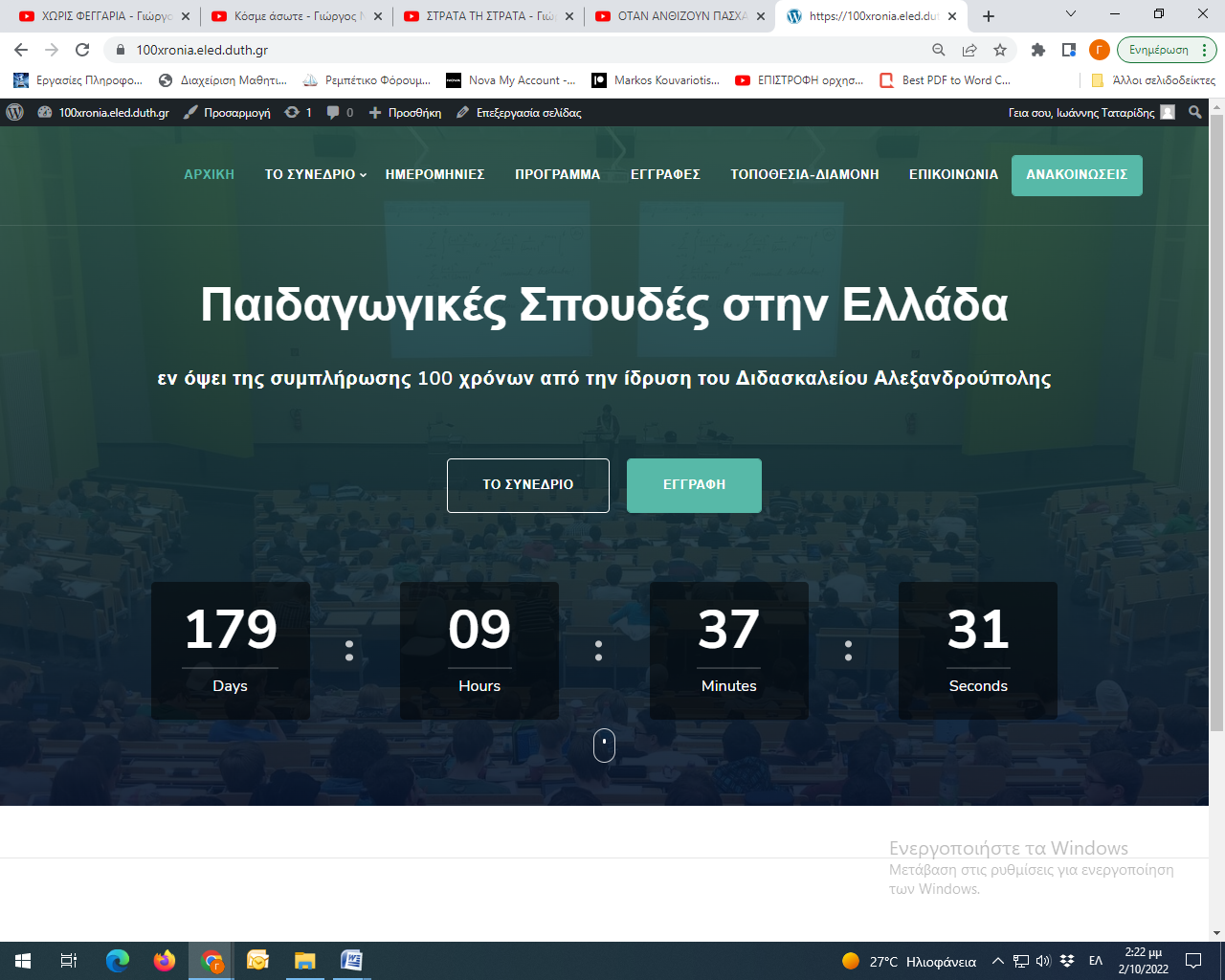 Εικόνα 1: Οι τίτλοι των σχημάτων πρέπει να είναι Times New Roman μέγεθος 10, πλάγια γραφή, στοίχιση στο κέντρο και η λέξη «Εικόνα» Times New Roman, έντονη και πλάγια γραφή (Bold Italic).Η θέση των εικόνων θα πρέπει να είναι «σε ευθυγράμμιση με το κείμενο», και να στοιχίζονται κεντρικά χωρίς να έχουν καμία εσοχή. Να αποφύγετε εκφράσεις όπως «παραπάνω» ή «παρακάτω» όταν αναφέρεστε σε σχήματα, εικόνες ή πίνακες. Χρησιμοποιήστε εκφράσεις όπως «Στον Πίνακα 1 παρουσιάζεται…», «Στην Εικόνα 2 φαίνεται…» κ.λ.π.Κάθε σχήμα ή πίνακας θα πρέπει να αριθμείται και να έχει ένα συνοπτικό τίτλο περιγραφής. Κάθε σχήμα ή πίνακας θα πρέπει να αναφέρεται στο σώμα του κειμένου. Ως πίνακας θεωρείται η παρουσίαση δεδομένων κειμένου σε μορφή στηλών και γραμμών. Ως σχήμα θεωρείται η παρουσίαση δεδομένων σε μορφή όπως γραφήματα, σχέδια ή εικόνες.Οι λεζάντες τοποθετούνται ακριβώς κάτω από τα σχήματα και τους πίνακες (χωρίς κενό). Το διάστημα θα πρέπει να είναι: «Πριν»: 6στ. και «Μετά» 12στ.Ο Πίνακας 1 αποτελεί ένα παράδειγμα για τη μορφοποίηση πινάκων.Πίνακας 1: Οι τίτλοι των Πινάκων πρέπει να είναι Times New Roman 10 στιγμές, πλάγια γραφή, στοίχιση στο κέντρο και η λέξη «Πίνακας» Times New Roman, έντονη και πλάγια γραφή (Bold Italic).ΚΕΦΑΛΙΔΕΣ, ΥΠΟΣΕΛΙΔΑ, ΑΡΙΘΜΟΙ ΣΕΛΙΔΩΝ  Να διατηρήσετε τις πληροφορίες, τα στοιχεία και τους αριθμούς σελίδων στις κεφαλίδες και τα υποσέλιδα του άρθρου. Οι υπόλοιπες πληροφορίες θα εισαχθούν από την Οργανωτική Επιτροπή, κατά την τελική επεξεργασία του κειμένου.ΥΠΟΣΗΜΕΙΩΣΕΙΣΔεν πρέπει να χρησιμοποιούνται υποσημειώσεις ή τελικές σημειώσεις. Αν είναι απαραίτητη κάποια επεξήγηση, αυτή θα πρέπει να ενσωματώνεται στο σώμα του κειμένου.ΠΑΡΑΡΤΗΜΑΤΑΑν είναι απαραίτητη η χρήση παραρτήματος, θα πρέπει να τοποθετηθεί μετά την ενότητα Αναφορές.ΒΙΒΛΙΟΓΡΑΦΙΚΕΣ ΑΝΑΦΟΡΕΣΣτην ενότητα Αναφορές, στο τέλος του άρθρου, θα πρέπει να υπάρχει η αλφαβητική λίστα όλων των αναφορών της εργασίας, σύμφωνα με το παρόν υπόδειγμα. Όλες οι βιβλιογραφικές αναφορές θα πρέπει να παρατίθενται στην ενότητα Αναφορές με αλφαβητική σειρά πρώτα οι ξενόγλωσσες και μετά οι ελληνόγλωσσες. Αναγράψτε όλες τις αναφορές σας με αλφαβητική σειρά, σύμφωνα με το επώνυμο του πρώτου συγγραφέα. Οι βιβλιογραφικές αναφορές θα πρέπει να είναι σύμφωνες με το APA style (American Psychological Association). Ενδεικτικά παραδείγματα αναφορών παρουσιάζονται στην τελευταία σελίδα του παρόντος υποδείγματος. Η γραμματοσειρά θα πρέπει να είναι 12στ., με μια ειδική προεξοχή κατά 0,5 εκ. μετά την πρώτη σειρά. Η λίστα των βιβλιογραφικών αναφορών θα πρέπει να είναι πλήρης και να περιέχει όλα τα στοιχεία κάθε αναφοράς, ονόματα συγγραφέων, χρονολογία, αριθμούς σελίδων και τόμων (για εργασίες σε περιοδικά, σε πρακτικά και σε κεφάλαια βιβλίων), εκδότες πρακτικών, εκδοτικό οίκο και πόλη έκδοσης (για βιβλία και τόμους).Οι  συγγραφείς θα πρέπει να διασφαλίσουν ότι όλες οι αναφορές εμπεριέχονται στο κείμενο και αντίστροφα, ότι η λίστα των βιβλιογραφικών αναφορών είναι ολοκληρωμένη, συμπεριλαμβανομένων και των αριθμών σελίδων.Αναφορές Lastname, R. (2010). Book title. City: Publisher. Family-Name, J. (2004). Book chapter title. In B. Editor (Ed.), Book title. City: Publisher. Surname, A. (2016). Journal article title. Journal Title, 4, 147-158. Researcher, J. & Scholar, L., (2009). Article title. Online Journal Title, 4, 54-62. Retrieved January 13, 2018, from http://journal.org/articles.html. Author, G., & Coauthor, M. (2015). Conference paper title. In: J. A. Editor, E. Coeditor, & A. G. Thirdeditor (Eds.), Proceedings title (pp. 182-191). Proceedings of the Conference Title; Conference place, Country, Month 3-5, 2015. City: Publisher.Συγγραφέας, Λ., (2006). Τίτλος βιβλίου. Πόλη: Εκδοτικός οίκος. Επώνυμο, A., Επώνυμο, Β., Επώνυμο Γ. (2007). Τίτλος άρθρου. Τίτλος Περιοδικού, 12, 47-58. Επώνυμο, Δ. (2008). Τίτλος. Στο Εκδότης (επιμ.) Πρακτικά Χου Πανελλήνιου Συνεδρίου  Τίτλος Συνεδρίου, 1, 139-150. Πόλη.Α/ΑΓΕΓΟΝΟΣΗΜΕΡΟΜΗΝΙΑ11η ανακοίνωση συνεδρίου1 Οκτωβρίου 202222η ανακοίνωση συνεδρίου1 Δεκεμβρίου 20223Λήξη υποβολής Περιλήψεων15 Ιανουαρίου 20234Ενημέρωση αποδοχής εργασιών15 Φεβρουαρίου 20235Ανακοίνωση προγράμματος συνεδρίου1 Μαρτίου 20236Διεξαγωγή συνεδρίου31 Μαρτίου - 2 Απριλίου 20237Τελική υποβολή κειμένων2 Μαΐου 2023